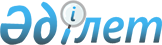 О признании утратившими силу некоторых постановлений акимата Мангистауской областиПостановление акимата Мангистауской области от 10 января 2019 года № 2. Зарегистрировано Департаментом юстиции Мангистауской области 30 января 2019 года № 3814
      В соответствии с Кодексом Республики Казахстан от 27 декабря 2017 года "О недрах и недропользовании" и Законом Республики Казахстан от 6 апреля 2016 года "О правовых актах" акимат Мангистауской области ПОСТАНОВЛЯЕТ:
      1. Признать утратившими силу некоторые постановления акимата Мангистауской области согласно приложению к настоящему постановлению.
      2. Государственному учреждению "Управление земельных отношений Мангистауской области" (Дузмагамбетов Е.Д.) обеспечить государственную регистрацию настоящего постановления в органах юстиции, его официальное опубликование в Эталонном контрольном банке нормативных правовых актов Республики Казахстан и средствах массовой информации, размещение на интернет-ресурсе акимата Мангистауской области.
      3. Контроль за исполнением настоящего постановления возложить на заместителя акима Мангистауской области Сакеева Р.К.
      4. Настоящее постановление вступает в силу со дня государственной регистрации в органах юстиции и вводится в действие по истечении десяти календарных дней после дня его первого официального опубликования. Перечень утративших силу некоторых постановлений акимата Мангистауской области
      1. Постановление акимата Мангистауской области от 2 апреля 2014 года № 65 "Об утверждении перечня участков недр, содержащих общераспространенные полезные ископаемые, подлежащих выставлению на конкурс" (зарегистрировано в Реестре государственной регистрации нормативных правовых актов за № 2386, опубликовано от 10 апреля 2014 года в газете "Огни Мангистау");
      2. Постановление акимата Мангистауской области от 19 августа 2015 года № 254 "О внесении изменения в постановление акимата Мангистауской области от 2 апреля 2014 года № 65 "Об утверждении перечня участков недр, содержащих общераспространенные полезные ископаемые, подлежащих выставлению на конкурс" (зарегистрировано в Реестре государственной регистрации нормативных правовых актов за № 2822, опубликовано 10 сентября 2015 года в информационно-правовой системе "Әділет");
      3. Постановление акимата Мангистауской области от 8 июля 2016 года № 214 "О внесении дополнений в постановление акимата Мангистауской области от 2 апреля 2014 года № 65 "Об утверждении перечня участков недр, содержащих общераспространенные полезные ископаемые, подлежащих выставлению на конкурс" (зарегистрировано в Реестре государственной регистрации нормативных правовых актов за № 3131, опубликовано 22 августа 2016 года в информационно-правовой системе "Әділет").
					© 2012. РГП на ПХВ «Институт законодательства и правовой информации Республики Казахстан» Министерства юстиции Республики Казахстан
				
      Аким Мангистауской области 

Е. Тугжанов
Приложение к постановлениюакимата Мангистауской областиот 10 января 2019 года № 2